Supplementary Material Figure S1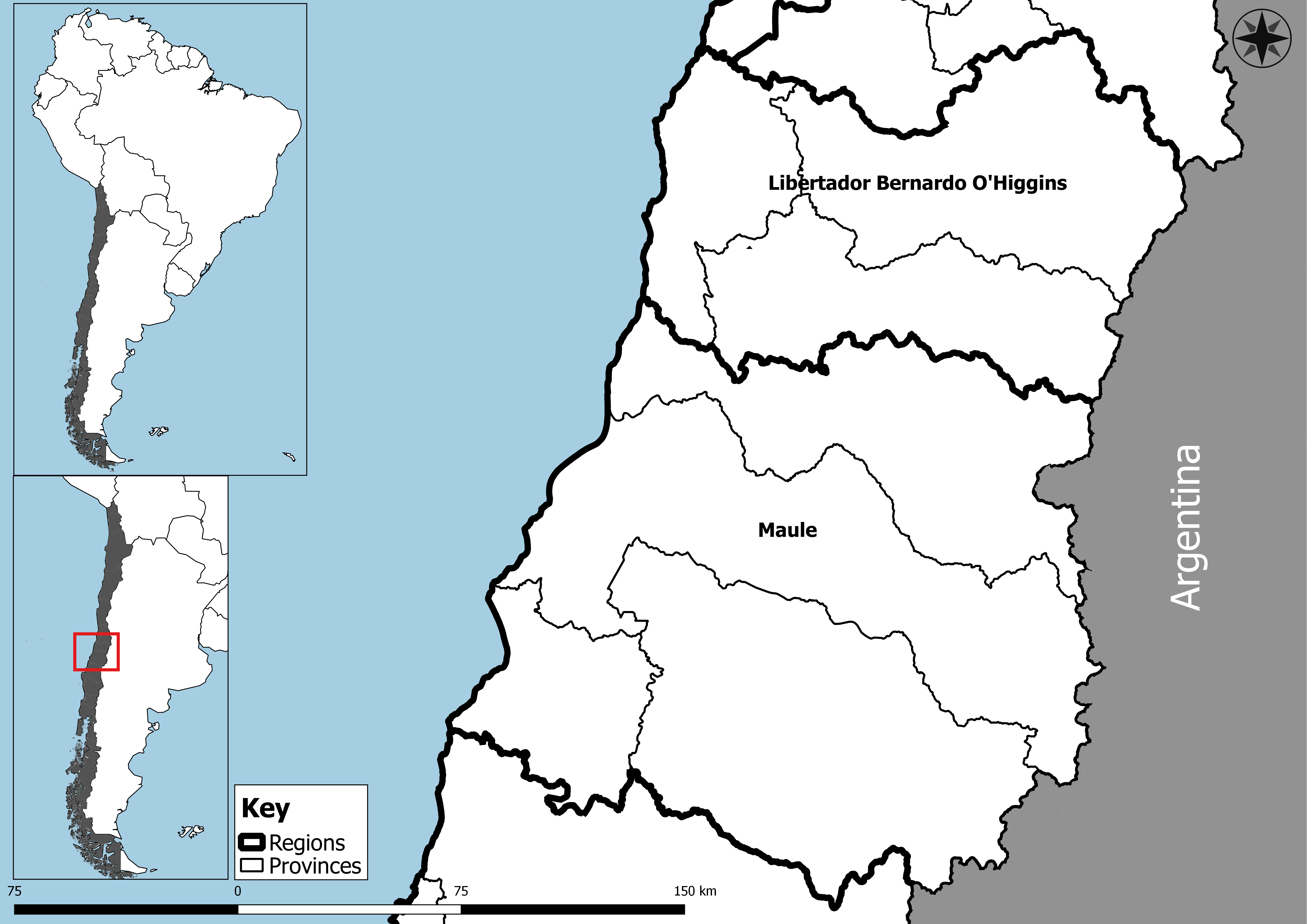 Supplementary Material Table S1: Innovative behaviour scaleGI: Generation and implementation of new ideas, NW: Networking, AIW: Ability to involve workforce.StatementStatementStrongly disagreeDisagreeModerately disagreeAgreeStrongly agreeStatementStatement123451My curiosity has allowed me to generate new ideas in orchard management (GI1).2I pay attention to everyday experiences; these have allowed me to develop new ideas (GI2).3I often have new ideas when I see the development of management in the orchard (GI3).4I get new ideas to improve the productivity of the orchard when I look at the national or international environment (GI4).5Every time I have a new idea in mind, I don't rest until I implement it (GI5).6I am attentive to improving process efficiency through of the incorporation of new ideas (GI6)7I have developed new ideas with the help of my colleagues and acquaintances (NW7)8I encourage the development of new ideas in other farmers, to achieve quality fruit and efficiency in productivity (NW8)9I encourage the development of new ideas in others (NW9)10I trust farm workers to suggest new ideas that help improve productivity (AIW10).11I seek people with proactive features to assist and support the implementation of new ideas (AIW11)12My work group has initiative and is proactive when I implement a new idea (AIW12).13In the company, I encourage workers to cooperate and develop new ideas (AIW13)14I encourage workers to develop their skills when I work on a new idea (AIW14).15I recognize that workers have been an important pillar in the success of the new ideas that have been implemented (AIW15).